IDENTIFICAÇÃO DO PACIENTEIDENTIFICAÇÃO DO MÉDICO ASSISTENTE DADOS DA PATOLOGIA4 )  Tratamentos prévios (DMARDs e AINHs): TRATAMENTO PROPOSTO DADOS DE ATIVIDADE DA DOENÇA 7) Exames atualizados:  Data ___/___/_______8 ) Situações concomitantes:  (    ) Doença desmielinizante   (     ) Gestação/ amamentação                                                       (    ) Infecção aguda                 (     ) ICC grau III/IV            (    ) Nenhum       9 ) Triagem para Tuberculose: PPD:   (    ) Até 5mm       (     ) Acima 5mm       (     ) não reagente                                                        Rx tórax: ____________________________________________10) Índice de Atividade (preencher conforme patologia ):11) Dados Clínicos:     *OBSERVAÇÕES:ANEXAR TERMO DE CONSENTIMENTO INFORMADO PARA USO DE DMARD BIOLÓGICOA COBERTURA DO TRATAMENTO SE DARÁ DE ACORDO COM AS DIRETRIZES DE UTILIZAÇÃO DO ROL VIGENTE.Nome:_________________________________________________________________ Idade: _________  Código do usuário Unimed:________________________________________________  Sexo: (   ) F (   ) MPeso atual:___________ Peso habitual:___________  Altura:___________  IMC:__________Nome:_________________________________________________________________ CRM:__________Especialidade:__________________________________      Médico cooperado Unimed: Sim (   )   Não (   )1 )  Indicação Clínica:    (    ) Artrite Reumatóide    	    (    ) Artrite Psoriásica                    (    ) Espondilite Anquilosante      2 )  Início e Tempo de evolução da doença:_________________________________________________3 )  Relato detalhado do caso clínico: ____________________________________________________________________________________________________________________________________________________________________________________________________________________________________________________________________________________________________________________________________________________DrogasDoseTempo de Utilização5) Motivo da suspensão do último tratamento:____________________________________________________________________________________________________________________________________________________________________________________________________________________________________________________________________________________________________________________________________________________6 )  Droga:______________________________  Dose:________________ Nº desta Aplicação: ________      Esquema Proposto: ____________________________________________________   EV (  )   SC (  )Ht : ______________________   Hb : ___________________ Leucócitos : ________________________VHS: _____________________  PCR:___________________ Fator reumatóide:____________________HBSAg:___________________  AntiHBS ________________ AntiHBC: IGG________ IGM_______Artrite ReumatóideDAS 28:__________ ou CDAI: ___________ ou SDAI:________ Artrite Psoriásica: DAS 28:__________    ou BASDAI:_________   Espondilite Anquilosante: BASDAI:_________     ou ASDAS: _________Nº Artic. Acometidas:_________  Nº Artic. Dolorosas:__________  Nº Artic. Edemaciadas:__________Comprometimento:   Axial (    )     Periférico (    )     Ambos (    )Escala Visual Analógica: ________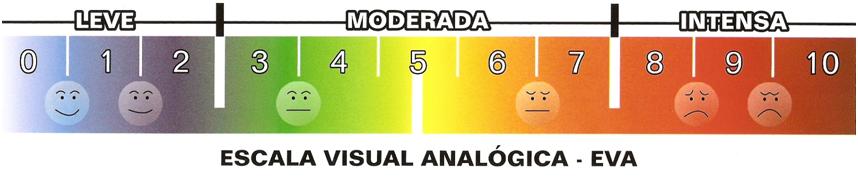 _________________________________________Assinatura e carimbo do médico assistenteData: _____/_____/_____